Pryšec nádherný (Euphorbia pulcherrima) Poinsettia, Vánoční hvězda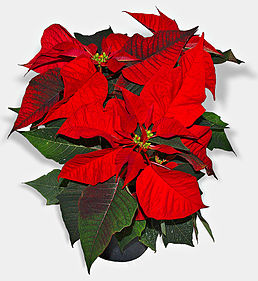  ve více barevných variantách květy jsou nenápadné, žlutozelené šťáva je jedovatásvětlé místo nižší teploty (cca 15 až 16 oC)omezit zálivkuvenku dobře snáší i plné sluncenesnese přemokření substrátupřihnojujeme jednou za 14 dní plným hnojivempreventivní ošetření proti mšicím a roztočůmod podzimu do zhruba konce února polostín a teploty okolo 20 oCpozor na umístění přímo u zdroje sálavého teplačím bujněji roste (což je důkaz nadbytku světla), tím hůře je zabarvená. Vadí jí dokonce i noční pouliční osvětlení.Brambořík (Cyclamen persicum)mnoha velikostí, barev a tvarů rozptýlené světlochladnější místnost (12 až 15 oC)těsnější květináčdostatečnou zálivku (zaléváme pouze do misky!) jednou za 2 týdny tekuté hnojivomůžeme množit dělením ještě nerašících hlíz nebo semenymůžeme uschovat oschlé a očištěné hlízy - na konci léta je vysadíme do substrátu (třetina hlízy musí vyčnívat) a zalijeme – do vánoc znovu vykvete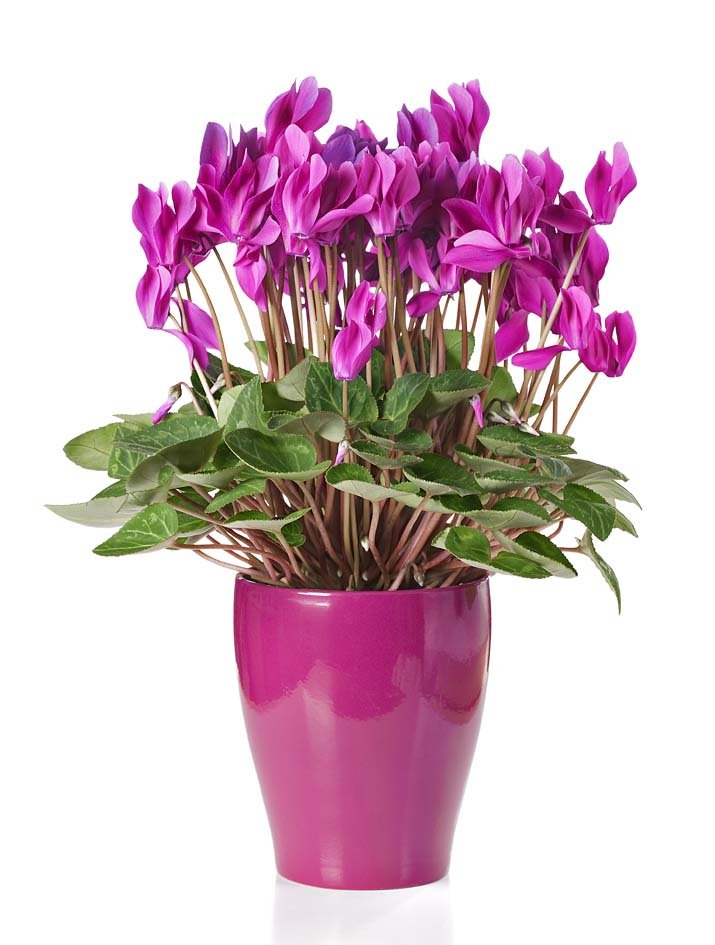 Vánoční kaktus (Schlumbergera truncata)přes léto ve stínujednou za 14 dní přihnojujeme plným hnojivem zaléváme raději méně ke konci srpna na severní okno6 až 8 týdnů přestávka v zálivceAž se objeví malá květní poupata, rostlinu osprchujeme (poupata musí být velká 1 až 2 mm), zalijeme a postavíme do chladnější místnostiv době květu rostlinu nepřenášíme ani neotáčíme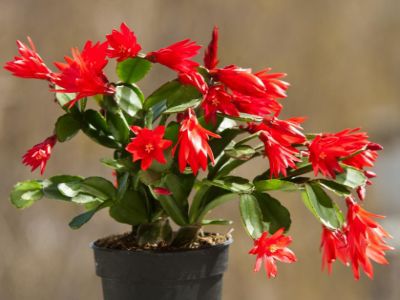 Azalka (Rhododendron simsii)světlé a chladné stanoviště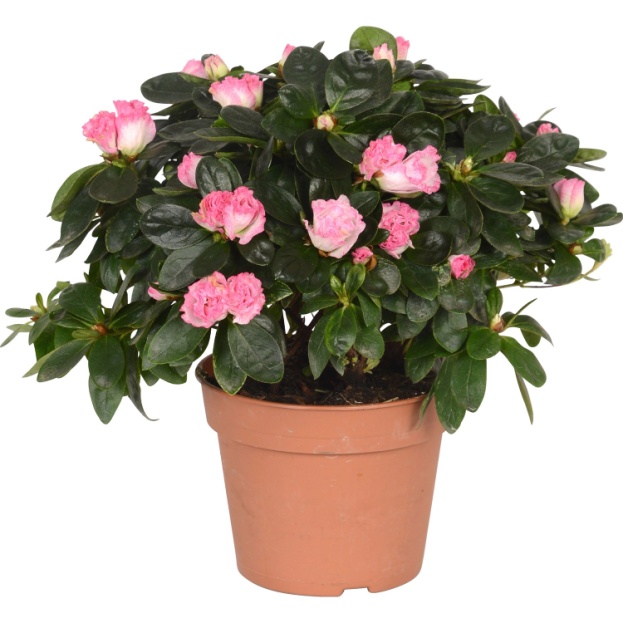 širší a mělký květináč stále vlhký (nikoli vyloženě mokrý) substrát s nižším pH (5 až 6,5)přihnojujeme jednou za 14 dní plným hnojivem, které neobsahuje vápník !!! - ideální je speciální hnojivo určené pro rododendrony a azalky.pokvete velmi dlouho, pokud budeme systematicky odstraňovat staré, odkvetlé květynesnesou stanoviště poblíž zdroje teplanesnáší suchý vzduch - pravidelně rositdostatek světla, ovšem rozptýleného, nikoli přímé sluneční zářeníje dobré rostlinu ponořovat do nádoby s vodou a nechat substrát pořádně nasáknout - ideální je pro ni dešťová voda, určitě nesnese vodu obsahující vápno !!!.Hvězdník (Hippeastrum cultivars) Amarylistypický velkou cibulí, ze které vyrůstají 1 či dva docela vysoké a silné, lysé stvolyna vrcholcích těchto stvolů se vytvoří 2 až 4 květy v podobě kalichů kvete několik týdnů 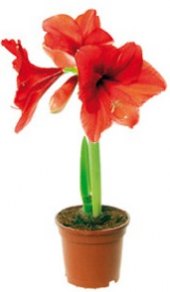 v období květu nesmí vyschnout substrát dostatek světlaspeciálně rychlené cibule vykvetou na Vánocepotřebuje období klidudobře snáší suchý vzduch obyčejný substrát, ze kterého cibule vyčnívá cca třetinouhnojivo obsahující draslík každoroční přesazení do stejného (či stejně velkého) květináče s novou zeminouJmelíVranečekBřečťan, barvínekCesmínaČemeřiceSněženkaRůže z JerichaCypřišOxalis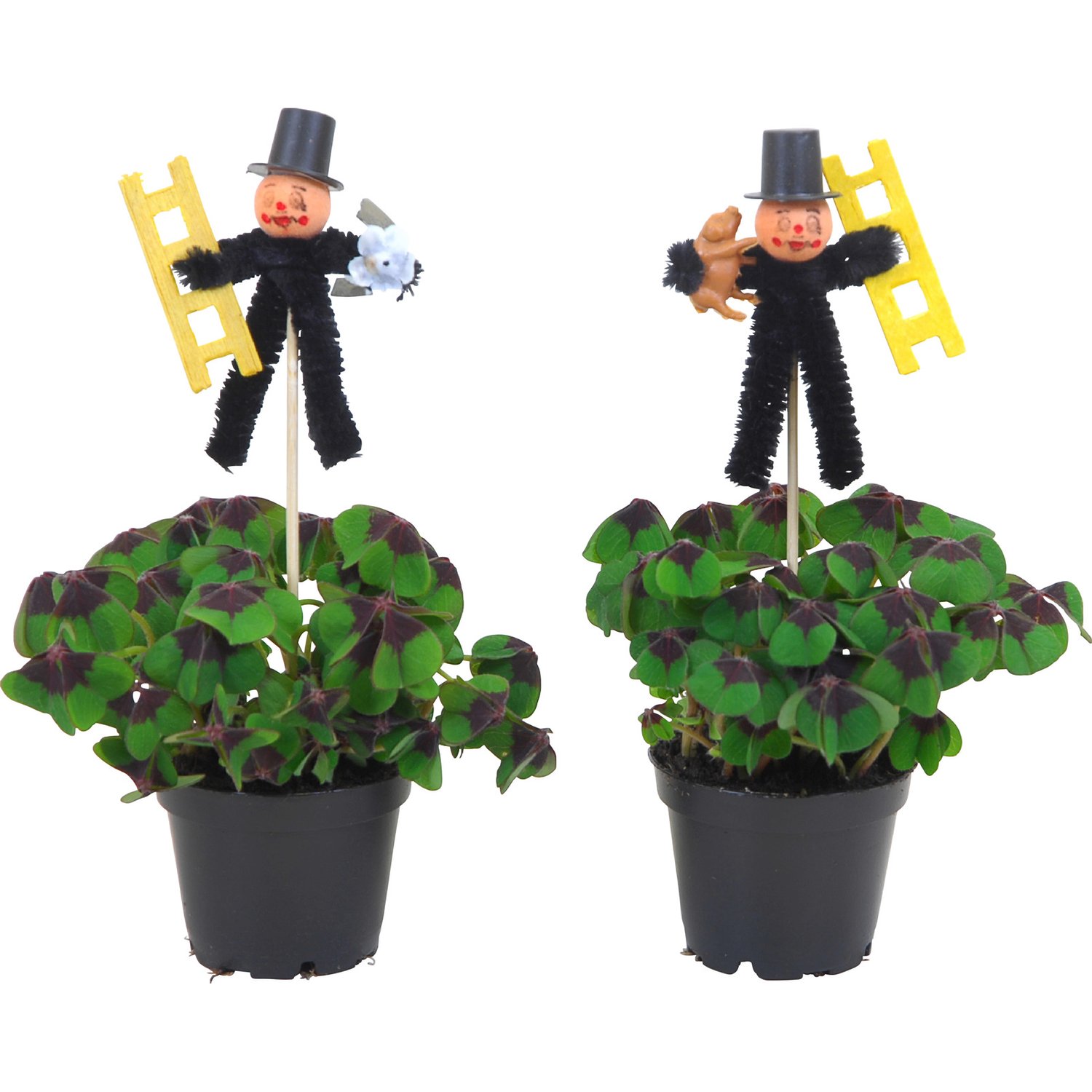 